                                                                                  Проєкт Ніна ЗУБРЕЦЬКА     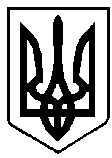 ВАРАСЬКА МІСЬКА РАДАВИКОНАВЧИЙ КОМІТЕТВАРАСЬКОЇ МІСЬКОЇ РАДИ                  Р І Ш Е Н Н Я                            07 жовтня 2022 року	                                               №371-ПРВ-22-7210Розглянувши звіт про виконання фінансового плану комунального підприємства «Бюро технічної інвентаризації» міста Вараш, з метою здійснення контролю за фінансово-господарською діяльністю, підвищення ефективності роботи  комунальних  підприємств громади,  на  виконання рішення виконавчого комітету Вараської міської ради від 23.06.2022 №187-РВ-22 «Про затвердження Порядку складання, затвердження та контролю виконання фінансових планів комунальних підприємств Вараської міської ради №7200-П-02», керуючись статтями 17, 27, 59 Закону України «Про місцеве самоврядування в Україні», виконавчий комітет Вараської міської ради                                               В И Р І Ш И В:Звіт про виконання фінансового плану комунального підприємства «Бюро технічної інвентаризації» міста Вараш за ІІ квартал 2022 року  №4510-СЗ-16-22, взяти до відома (додається).Комунальному підприємству «Бюро технічної інвентаризації» міста Вараш постійно вживати заходів щодо підвищення прибуткових показників підприємства та оптимізації витрат.Контроль за виконанням даного рішення покласти на заступника міського голови з питань діяльності виконавчих органів ради Ігоря ВОСКОБОЙНИКА.В.о. міського голови                                                           Ігор ВОСКОБОЙНИКПро розгляд звіту щодо виконання фінансового плану комунального підприємства «Бюро технічної інвентаризації»  міста Вараш за ІІ квартал 2022 року  №4510-СЗ-16-22 